Проєкт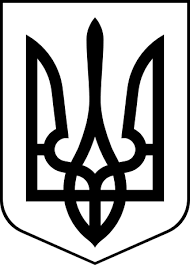 здолбунівська міська радаРІВНЕНСЬКОГО РАЙОНУ рівненської  областіВИКОНАВЧИЙ КОМІТЕТ                                                       Р І Ш Е Н Н ЯВід 27 жовтня 2021 року                                                                             № 1Про коригування розмірів тарифів на виробництво, транспортування,постачання теплової енергії та послугу з постачання теплової енергії, що надається комунальним підприємством «Здолбунівкомуненергія»  Відповідно до статей 4, 10 Закону України «Про житлово-комунальні послуги», статті 20 Закону України «Про теплопостачання» та статті 28 Закону України «Про місцеве самоврядування в Україні», згідно  постанови  Кабінету Міністрів України  від 08 вересня 2021 року № 1022 «Про внесення змін до постанови Кабінету Міністрів України від 21 серпня 2019 року № 830», враховуючи підписання   Меморандуму про взаєморозуміння щодо врегулювання проблемних питань у сфері постачання тепла та гарячої води у прийдешньому опалювальному сезоні (2021-2022 рр). між Кабінетом Міністрів України в особі Прем’єр-міністра України, Міністра розвитку громад та територій та Міністра енергетики, НАК «Нафтогаз України», Офісом Президента України, Всеукраїнською асоціацією органів місцевого самоврядування, «Асоціація міст України» та Палатою місцевих влад Конгресу місцевих та регіональних влад,  розглянувши клопотання комунального підприємства «Здолбунівкомуненергія», виконавчий комітет міської радиВИРІШИВ:1. Скоригувати тарифи (в т.ч. ПДВ) на виробництво, транспортування, постачання теплової енергії та послугу з постачання теплової енергії, що надається комунальним підприємством «Здолбунівкомуненергія» та їх структуру, затверджені рішенням виконавчого комітету Здолбунівської міської ради від 14 липня 2021 року № 243 для всіх категорій споживачів, виклавши додатки 1-6 до нього у новій редакції, що додається.2. Тарифи на виробництво, транспортування, постачання теплової енергії та послугу з постачання теплової енергії для бюджетних установ та інших споживачів  ввести в дію з 01 жовтня 2021 року.3. Тариф на послугу з постачання теплової енергії для населення протягом опалювального сезону 2021-2022  застосовувати на рівні 2161,15 грн/Гкал (з ПДВ) з моменту набуття чинності публічного договору приєднання.     Різницю до затвердженого даним рішенням економічно обґрунтованого тарифу відшкодувати за рахунок коштів місцевого бюджету.4. Комунальному підприємству «Здолбунівкомуненергія» оприлюднити дане рішення у засобах масової інформації та довести до відома споживачів.5. Контроль за виконанням даного рішення покласти на заступника  міського голови з питань діяльності виконавчих органів ради Сосюка Ю.П., а організацію його виконання на директора комунального підприємства «Здолбунівкомуненергія» Столярчука А.Л.Міський голова			                                               Владислав СУХЛЯКДодаток 1до рішення виконавчого комітетувід 27.10. 2021 № 1ТАРИФИ (в т.ч. ПДВ)на теплову енергію та послугу з постачання теплової енергії,що надаються КП «Здолбунівкомуненергія»Заступник міського голови  з питань діяльності виконавчих органів ради                                                                   Юрій СОСЮКПерелік послугОд. виміруТариф , грнНАСЕЛЕННЯ( крім ж.б. Коперніка, 65)НАСЕЛЕННЯ( крім ж.б. Коперніка, 65)НАСЕЛЕННЯ( крім ж.б. Коперніка, 65)Виробництво теплової енергії1 Гкал2127,78Транспортування теплової енергії1 Гкал274,10Постачання теплової енергії1 Гкал30,17Теплова енергія, послуга з постачання теплової енергії1 Гкал2432,05НАСЕЛЕННЯ ж.б. КОПЕРНІКА, 65НАСЕЛЕННЯ ж.б. КОПЕРНІКА, 65НАСЕЛЕННЯ ж.б. КОПЕРНІКА, 65Виробництво теплової енергії1 Гкал2326,03Постачання теплової енергії1 Гкал28,92Теплова енергія, послуга з постачання теплової енергії1 Гкал2354,95БЮДЖЕТНІ УСТАНОВИБЮДЖЕТНІ УСТАНОВИБЮДЖЕТНІ УСТАНОВИВиробництво теплової енергії1 Гкал3767,21Транспортування теплової енергії1 Гкал274,10Постачання теплової енергії1 Гкал30,17Теплова енергія, послуга з постачання теплової енергії1 Гкал4071,48ІНШІ СПОЖИВАЧІІНШІ СПОЖИВАЧІІНШІ СПОЖИВАЧІВиробництво теплової енергії1 Гкал3919,79Транспортування теплової енергії1 Гкал274,10Постачання теплової енергії1 Гкал30,17Теплова енергія, послуга з постачання теплової енергії1 Гкал4224,06